ZAHTJEV ZA SUFINANCIRANJE CIJENE JAVNE USLUGE PRIKUPLJANJA MIJEŠANOG KOMUNALNOG OTPADA NA PODRUČJU GRADA SAMOBORA – kućanstvo čiji član koristi pelene za inkontinenciju I Z J A V APOD MATERIJALNOM I KAZNENOM ODGOVORNOŠĆU IZJAVLJUJEM:da su svi podaci navedeni u zahtjevu potpuni i istinitida ću o svakoj promjeni podataka obavijestiti Grad Samobor u roku od 15 dana od dana nastupa promjene (promjena prebivališta, prestanak potrebe za korištenjem pelena, smještaj u ustanovu za starije i nemoćne i sl.)UPOZNAT/A SAM DA ZBOG NEISTINITIH PODATAKA MOGU SNOSITI ZAKONSKE I DRUGE POSLJEDICE.PRIVOLAPodnositelj zahtjeva svojim potpisom daje suglasnost da voditelj obrade osobnih podataka, prikupi i obradi osobne podatke u skladu sa Općom uredbom o zaštiti osobnih podataka i Zakonom o provedbi opće uredbe o zaštiti osobnih podataka.Podnositelj zahtjeva ovlašten je u svakom trenutku povući privolu, a da to ne utječe na zakonitost obrade koja se temeljila na privoli prije nego je povučena. Obavještavamo podnositelja zahtjeva da je davanje osobnih podataka u ovom postupku nužno za ostvarivanje prava iz ovog zahtjeva te da bi odbijanje davanja osobnih podataka značilo nemogućnost podnositelja zahtjeva da ostvari traženo pravo.Traženi podaci pohranit će se do okončanja postupka te u skladu s pozitivnim pravnim propisima i uništiti. Podnositelj zahtjeva može u svakom trenutku zatražiti pristup dostavljenim osobnim podacima te njihov ispravak, ograničavanje obrade ili brisanje. Izrazi koji se koriste u ovom zahtjevu upotrijebljeni su neutralno i odnose se na osobe oba spola.                                                                                                                                   _________________________________                                                                                                                                  (Vlastoručni potpis podnositelja zahtjeva)Zahtjevu za sufinanciranje cijene javne usluge prikupljanja miješanog komunalnog otpada na području grada Samobora – kućanstvo čiji član koristi pelene za inkontinenciju, podnose se sljedeći prilozi:OBAVEZNI PRILOZI – AKO JE PODNOSITELJ ZAHTJEVA KORISNIK USLUGE ZA ČLANA KUĆANSTVA KOJI KORISTI PELENE ZA INKONTINENCIJU:Dokaz o prebivalištu - preslika važeće osobne iskaznice ili potvrda MUP–a o prebivalištu (ne starija od šest mjeseci) ili elektronički zapis o prebivalištuDokaz o prebivalištu člana kućanstva koji koristi pelene za inkontinenciju - preslika važeće osobne iskaznice ili potvrda MUP–a o prebivalištu (ne starija od šest mjeseci) ili elektronički zapis o prebivalištuPotvrda liječnika o potrebi korištenja pelena iz zdravstvenih razloga, odnosno preslika isteRačun trgovačkog društva Komunalac d.o.o. iz kojeg će biti vidljiva šifra obveznika.OBAVEZNI PRILOZI – AKO JE PODNOSITELJ ZAHTJEVA ČLAN KUĆANSTVA KOJI KORISTI PELENE ZA  INKONTINENCIJU:Dokaz o prebivalištu - preslika važeće osobne iskaznice ili potvrda MUP–a o prebivalištu (ne starija od šest mjeseci) ili elektronički zapis o prebivalištuPotvrda liječnika o potrebi korištenja pelena iz zdravstvenih razloga, odnosno preslika isteRačun trgovačkog društva Komunalac d.o.o. iz kojeg će biti vidljiva šifra obveznika.Obrazac zahtjeva može se preuzeti s www.samobor.hr ili na porti Grada Samobora, Trg kralja Tomislava 5, Samobor.Zahtjev, sa traženom dokumentacijom, moguće je predati:putem elektroničke pošte (e-mail): sufinanciranje-mko@samobor.hrna urudžbeni zapisnik Grada Samobora, Trg kralja Tomislava 5, soba 2poštom na adresu: Grad Samobor, Trg kralja Tomislava 5, 10430, SamoborNAPOMENA:Predajom zahtjeva ostvaruje se pravo na sufinanciranje do 31.12.2024.Republika HrvatskaZagrebačka županijaGRAD SAMOBORUpravni odjel za komunalne djelatnosti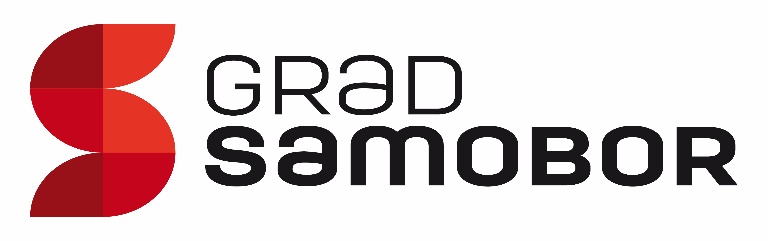 1.IME I PREZIME PODNOSITELJA ZAHTJEVAIME I PREZIME PODNOSITELJA ZAHTJEVAPODNOSITELJ ZAHTJEVA(zaokružiti, podcrtati)PODNOSITELJ ZAHTJEVA(zaokružiti, podcrtati)1.1.KORISNIK USLUGE ZA ČLANA KUĆANSTVA KOJI KORISTI PELENE ZA INKONTINENCIJUKORISNIK USLUGE ZA ČLANA KUĆANSTVA KOJI KORISTI PELENE ZA INKONTINENCIJUPODNOSITELJ ZAHTJEVA(zaokružiti, podcrtati)PODNOSITELJ ZAHTJEVA(zaokružiti, podcrtati)2.2.ČLAN KUĆANSTVA KOJI KORISTI PELENE ZA INKONTINENCIJUČLAN KUĆANSTVA KOJI KORISTI PELENE ZA INKONTINENCIJU2.PODACI O KORISNIKU USLUGE ČIJI ČLAN KUĆANSTVA KORISTI PELENE ZA INKONTINENCIJUPODACI O KORISNIKU USLUGE ČIJI ČLAN KUĆANSTVA KORISTI PELENE ZA INKONTINENCIJUPODACI O KORISNIKU USLUGE ČIJI ČLAN KUĆANSTVA KORISTI PELENE ZA INKONTINENCIJUPODACI O KORISNIKU USLUGE ČIJI ČLAN KUĆANSTVA KORISTI PELENE ZA INKONTINENCIJUPODACI O KORISNIKU USLUGE ČIJI ČLAN KUĆANSTVA KORISTI PELENE ZA INKONTINENCIJUPODACI O KORISNIKU USLUGE ČIJI ČLAN KUĆANSTVA KORISTI PELENE ZA INKONTINENCIJUPODACI O KORISNIKU USLUGE ČIJI ČLAN KUĆANSTVA KORISTI PELENE ZA INKONTINENCIJUPODACI O KORISNIKU USLUGE ČIJI ČLAN KUĆANSTVA KORISTI PELENE ZA INKONTINENCIJUPODACI O KORISNIKU USLUGE ČIJI ČLAN KUĆANSTVA KORISTI PELENE ZA INKONTINENCIJUPODACI O KORISNIKU USLUGE ČIJI ČLAN KUĆANSTVA KORISTI PELENE ZA INKONTINENCIJUPODACI O KORISNIKU USLUGE ČIJI ČLAN KUĆANSTVA KORISTI PELENE ZA INKONTINENCIJUPODACI O KORISNIKU USLUGE ČIJI ČLAN KUĆANSTVA KORISTI PELENE ZA INKONTINENCIJUPODACI O KORISNIKU USLUGE ČIJI ČLAN KUĆANSTVA KORISTI PELENE ZA INKONTINENCIJUPODACI O KORISNIKU USLUGE ČIJI ČLAN KUĆANSTVA KORISTI PELENE ZA INKONTINENCIJUPODACI O KORISNIKU USLUGE ČIJI ČLAN KUĆANSTVA KORISTI PELENE ZA INKONTINENCIJUPODACI O KORISNIKU USLUGE ČIJI ČLAN KUĆANSTVA KORISTI PELENE ZA INKONTINENCIJUPODACI O KORISNIKU USLUGE ČIJI ČLAN KUĆANSTVA KORISTI PELENE ZA INKONTINENCIJUPODACI O KORISNIKU USLUGE ČIJI ČLAN KUĆANSTVA KORISTI PELENE ZA INKONTINENCIJUPODACI O KORISNIKU USLUGE ČIJI ČLAN KUĆANSTVA KORISTI PELENE ZA INKONTINENCIJUPODACI O KORISNIKU USLUGE ČIJI ČLAN KUĆANSTVA KORISTI PELENE ZA INKONTINENCIJUPODACI O KORISNIKU USLUGE ČIJI ČLAN KUĆANSTVA KORISTI PELENE ZA INKONTINENCIJUPODACI O KORISNIKU USLUGE ČIJI ČLAN KUĆANSTVA KORISTI PELENE ZA INKONTINENCIJU2.1.Ime i prezime Ime i prezime 2.2.OIBOIB2.3.Adresa Ulica i kućni broj2.3.Adresa Poštanski ured2.4.Kontakt telefonE – mailE – mailE – mailE – mailE – mailE – mailE – mail2.5.Šifra obveznika (prepisati s računa trgovačkog društva Komunalac d.o.o.)Šifra obveznika (prepisati s računa trgovačkog društva Komunalac d.o.o.)Šifra obveznika (prepisati s računa trgovačkog društva Komunalac d.o.o.)Šifra obveznika (prepisati s računa trgovačkog društva Komunalac d.o.o.)Šifra obveznika (prepisati s računa trgovačkog društva Komunalac d.o.o.)Šifra obveznika (prepisati s računa trgovačkog društva Komunalac d.o.o.)Šifra obveznika (prepisati s računa trgovačkog društva Komunalac d.o.o.)Šifra obveznika (prepisati s računa trgovačkog društva Komunalac d.o.o.)Šifra obveznika (prepisati s računa trgovačkog društva Komunalac d.o.o.)3.PODACI O ČLANU KUĆANSTVA KOJI KORISTI PELENE ZA INKONTINENCIJU PODACI O ČLANU KUĆANSTVA KOJI KORISTI PELENE ZA INKONTINENCIJU PODACI O ČLANU KUĆANSTVA KOJI KORISTI PELENE ZA INKONTINENCIJU PODACI O ČLANU KUĆANSTVA KOJI KORISTI PELENE ZA INKONTINENCIJU PODACI O ČLANU KUĆANSTVA KOJI KORISTI PELENE ZA INKONTINENCIJU PODACI O ČLANU KUĆANSTVA KOJI KORISTI PELENE ZA INKONTINENCIJU PODACI O ČLANU KUĆANSTVA KOJI KORISTI PELENE ZA INKONTINENCIJU PODACI O ČLANU KUĆANSTVA KOJI KORISTI PELENE ZA INKONTINENCIJU PODACI O ČLANU KUĆANSTVA KOJI KORISTI PELENE ZA INKONTINENCIJU PODACI O ČLANU KUĆANSTVA KOJI KORISTI PELENE ZA INKONTINENCIJU PODACI O ČLANU KUĆANSTVA KOJI KORISTI PELENE ZA INKONTINENCIJU PODACI O ČLANU KUĆANSTVA KOJI KORISTI PELENE ZA INKONTINENCIJU PODACI O ČLANU KUĆANSTVA KOJI KORISTI PELENE ZA INKONTINENCIJU PODACI O ČLANU KUĆANSTVA KOJI KORISTI PELENE ZA INKONTINENCIJU PODACI O ČLANU KUĆANSTVA KOJI KORISTI PELENE ZA INKONTINENCIJU PODACI O ČLANU KUĆANSTVA KOJI KORISTI PELENE ZA INKONTINENCIJU PODACI O ČLANU KUĆANSTVA KOJI KORISTI PELENE ZA INKONTINENCIJU PODACI O ČLANU KUĆANSTVA KOJI KORISTI PELENE ZA INKONTINENCIJU PODACI O ČLANU KUĆANSTVA KOJI KORISTI PELENE ZA INKONTINENCIJU PODACI O ČLANU KUĆANSTVA KOJI KORISTI PELENE ZA INKONTINENCIJU PODACI O ČLANU KUĆANSTVA KOJI KORISTI PELENE ZA INKONTINENCIJU PODACI O ČLANU KUĆANSTVA KOJI KORISTI PELENE ZA INKONTINENCIJU 3.1.Ime i prezime Ime i prezime 3.2.OIBOIB3.3.Adresa Ulica i kućni broj3.3.Adresa Poštanski ured3.4.Kontakt telefonE – mailE – mailE – mailE – mailE – mailE – mailE – mail3.5.Šifra obveznika (prepisati s računa trgovačkog društva Komunalac d.o.o.)Šifra obveznika (prepisati s računa trgovačkog društva Komunalac d.o.o.)Šifra obveznika (prepisati s računa trgovačkog društva Komunalac d.o.o.)Šifra obveznika (prepisati s računa trgovačkog društva Komunalac d.o.o.)Šifra obveznika (prepisati s računa trgovačkog društva Komunalac d.o.o.)Šifra obveznika (prepisati s računa trgovačkog društva Komunalac d.o.o.)Šifra obveznika (prepisati s računa trgovačkog društva Komunalac d.o.o.)Šifra obveznika (prepisati s računa trgovačkog društva Komunalac d.o.o.)Šifra obveznika (prepisati s računa trgovačkog društva Komunalac d.o.o.)